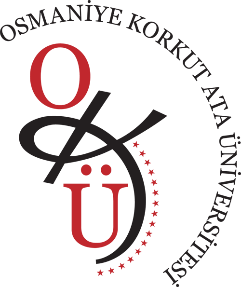 OSMANİYE KORKUT ATA ÜNİVERSİTESİ SAĞLIK BİLİMLERİ FAKÜLTESİ 
2022-2023 EĞİTİM ÖĞRETİM YILI GÜZ DÖNEMİ 
SOSYAL HİZMET BÖLÜMÜ 1.SINIF BÜTÜNLEME SINAV TAKVİMİOSMANİYE KORKUT ATA ÜNİVERSİTESİ SAĞLIK BİLİMLERİ FAKÜLTESİ 
2022-2023 EĞİTİM ÖĞRETİM YILI GÜZ DÖNEMİ
SOSYAL HİZMET BÖLÜMÜ 2.SINIF BÜTÜNLEME SINAV TAKVİMİ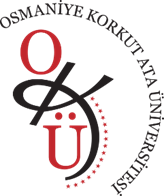 OSMANİYE KORKUT ATA ÜNİVERSİTESİ SAĞLIK BİLİMLERİ FAKÜLTESİ 
2022-2023 EĞİTİM ÖĞRETİM YILI GÜZ DÖNEMİ
SOSYAL HİZMET BÖLÜMÜ 3.SINIF BÜTÜNLEME SINAV TAKVİMİTarihSaatDers AdıSınav SalonuÖğretim ElemanıGözetmen23.01.2023Pazartesi10:00SHB101Sosyal Hizmet-I ED 306MühendislikFakültesiDoç. Dr. Oğuzhan ÇOLAKKADIOĞLUAraş. Gör. 
Ç. Beril YAVUZ23.01.2023Pazartesi13.00SHB105 Hukukun Temel KavramlarıED 306MühendislikFakültesi Öğr. Gör. M. Kenan USTAHALİLOĞLUAraş. Gör. 
Ç. Beril YAVUZ23.01.2023Pazartesi15.00TDL101Türk Dili IFEF Dz-05Dr. Öğr. Üye. Resul ÖZAVŞARDr. Öğr. Üye. Resul ÖZAVŞAR24.01.2023Salı11.00YDL101İngilizce IFEF Dz-05Öğr. Gör. Fatma AKÇAÖğr. Gör. Fatma AKÇA25.01.2023Çarşamba11.00DOY101Dijital Okur-Yazarlık IFEF Dz-05Dr. Öğr. Üye. Abdurrahman Burak GÜHERDr. Öğr. Üye. Abdurrahman Burak GÜHER25.01.2023Çarşamba14.00ATA101-Atatürk İlkeleri ve İnkılap Tarihi IFEF Dz-05Dr. Öğr. Üye. Ahmet Caner ÇATALDr. Öğr. Üye. Ahmet Caner ÇATAL26.01.2023Perşembe13.00SHB103SosyolojiED 306MühendislikFakültesiDr. Öğr. Üye. Zeynep
TEKİN BABUÇAraş. Gör. 
Ç. Beril YAVUZ27.01.2023Cuma10:00SHB107Psikoloji ED 305MühendislikDr. Öğr. Üye. Canan
BÜYÜKAŞIK ÇOLAKAraş. Gör. 
Ç. Beril YAVUZKısaltmalar:Kısaltmalar:Kısaltmalar:Kısaltmalar:Kısaltmalar:Kısaltmalar:FEF: Fen-Edebiyat FEF: Fen-Edebiyat FEF: Fen-Edebiyat FEF: Fen-Edebiyat FEF: Fen-Edebiyat FEF: Fen-Edebiyat  ÖĞRENCİLERİMİZE BAŞARILAR DİLERİZ… SOSYAL HİZMET BÖLÜM BAŞKANLIĞI ÖĞRENCİLERİMİZE BAŞARILAR DİLERİZ… SOSYAL HİZMET BÖLÜM BAŞKANLIĞI ÖĞRENCİLERİMİZE BAŞARILAR DİLERİZ… SOSYAL HİZMET BÖLÜM BAŞKANLIĞI ÖĞRENCİLERİMİZE BAŞARILAR DİLERİZ… SOSYAL HİZMET BÖLÜM BAŞKANLIĞI ÖĞRENCİLERİMİZE BAŞARILAR DİLERİZ… SOSYAL HİZMET BÖLÜM BAŞKANLIĞI ÖĞRENCİLERİMİZE BAŞARILAR DİLERİZ… SOSYAL HİZMET BÖLÜM BAŞKANLIĞITarihSaatDers AdıSınav SalonuÖğretim ElemanıGözetmen23.01.2023Pazartesi11.00SHB203 Kamu Yönetimi  ED 306 MÜHENDİSLİKFAKÜLTESİProf. Dr. Selim COŞKUNAraş. Gör. 
Ç. Beril YAVUZ24.01.2023Salı15.00SHB205 Sosyal PolitikaED 306 MÜHENDİSLİKFAKÜLTESİDr. Öğr. Üye. Zeynep TEKİN BABUÇAraş. Gör. 
Ç. Beril YAVUZ25.01.2023Çarşamba10.00SHB215Krize Müdahale ve Sosyal HizmetED 305-306 MÜHENDİSLİKFAKÜLTESİDr. Öğr. Üye. Canan
BÜYÜKAŞIK ÇOLAKAraş. Gör. 
Ç. Beril YAVUZ26.01.2023Perşembe10.00SHB207Genel İktisatDoç. Dr. Uğur Korkut PATAAraş. Gör. 
Ç. Beril YAVUZ27.01.2023Cuma14.00SHB201 İnsan Davranışı ve Sosyal Çevre-IED 306 MÜHENDİSLİKFAKÜLTESİDoç. Dr. Oğuzhan ÇOLAKKADIOĞLU Araş. Gör. 
Ç. Beril YAVUZ27.01.2023Cuma16.00SHB211Gönüllülük Çalışmaları ED 306 MÜHENDİSLİKFAKÜLTESİDoç. Dr. Oğuzhan ÇOLAKKADIOĞLUAraş. Gör. 
Ç. Beril YAVUZKısaltmalar:Kısaltmalar:Kısaltmalar:Kısaltmalar:Kısaltmalar:Kısaltmalar: ÖĞRENCİLERİMİZE BAŞARILAR DİLERİZ… SOSYAL HİZMET BÖLÜM BAŞKANLIĞI ÖĞRENCİLERİMİZE BAŞARILAR DİLERİZ… SOSYAL HİZMET BÖLÜM BAŞKANLIĞI ÖĞRENCİLERİMİZE BAŞARILAR DİLERİZ… SOSYAL HİZMET BÖLÜM BAŞKANLIĞI ÖĞRENCİLERİMİZE BAŞARILAR DİLERİZ… SOSYAL HİZMET BÖLÜM BAŞKANLIĞI ÖĞRENCİLERİMİZE BAŞARILAR DİLERİZ… SOSYAL HİZMET BÖLÜM BAŞKANLIĞI ÖĞRENCİLERİMİZE BAŞARILAR DİLERİZ… SOSYAL HİZMET BÖLÜM BAŞKANLIĞITarihSaatDers AdıSınav SalonuÖğretim ElemanıGözetmen23.01.2023Pazartesi14.00SHB305Bakım Hizmetleri ve Sosyal HizmetED 305 MÜHENDİSLİK FAKÜLTESİDr. Öğr. Üye. Zeynep
TEKİN BABUÇAraş. Gör. 
Ç. Beril YAVUZ24.01.2023Salı13:00SHB317 Çocuk ve Ailelerle Sosyal HizmetED 305 MÜHENDİSLİK FAKÜLTESİDr. Öğr. Üyesi Feyza UÇAR ÇABUKAraş. Gör. 
Ç. Beril YAVUZ24.01.2023Salı14.00SHB315 Yaşlılarla Sosyal HizmetED 305 MÜHENDİSLİK FAKÜLTESİDr. Öğr. Üyesi Feyza UÇAR ÇABUKAraş. Gör. 
Ç. Beril YAVUZ25.01.2023Çarşamba13:00    SHB303 Psikopatoloji  ED 305 MÜHENDİSLİK FAKÜLTESİDr. Öğr. Üye. Canan
BÜYÜKAŞIK ÇOLAKAraş. Gör. 
Ç. Beril YAVUZ26.01.2023Perşembe11.00SHB307 İletişim BecerileriED 305 MÜHENDİSLİK FAKÜLTESİDoç. Dr. Oğuzhan ÇOLAKKADIOĞLUAraş. Gör. 
Ç. Beril YAVUZ26.01.2023Perşembe14.00SHB301 Gruplarla Sosyal HizmetED 305 MÜHENDİSLİK FAKÜLTESİDr. Öğr. Üyesi Mohammad ALMAHMOUDAraş. Gör. 
Ç. Beril YAVUZ27.01.2023Cuma13:00SHB321 Temel İstatistik ED 305 MÜHENDİSLİK FAKÜLTESİDr. Öğr. Üyesi Mohammad ALMAHMOUD Araş. Gör. 
Ç. Beril YAVUZKısaltmalar:Kısaltmalar:Kısaltmalar:Kısaltmalar:Kısaltmalar:Kısaltmalar: ÖĞRENCİLERİMİZE BAŞARILAR DİLERİZ… SOSYAL HİZMET BÖLÜM BAŞKANLIĞI ÖĞRENCİLERİMİZE BAŞARILAR DİLERİZ… SOSYAL HİZMET BÖLÜM BAŞKANLIĞI ÖĞRENCİLERİMİZE BAŞARILAR DİLERİZ… SOSYAL HİZMET BÖLÜM BAŞKANLIĞI ÖĞRENCİLERİMİZE BAŞARILAR DİLERİZ… SOSYAL HİZMET BÖLÜM BAŞKANLIĞI ÖĞRENCİLERİMİZE BAŞARILAR DİLERİZ… SOSYAL HİZMET BÖLÜM BAŞKANLIĞI ÖĞRENCİLERİMİZE BAŞARILAR DİLERİZ… SOSYAL HİZMET BÖLÜM BAŞKANLIĞI